I have read the regulations governing the above Award and in conformity therewith submit a paper entitled: My date of birth is:       (day/month/year)I agree to abide by the rules governing the Award and accept that the examiners decision is final.Date:      		Signature:      Address: N.B.: If the candidate is not the sole author of the paper, a statement from the co-author(s) is required specifying the candidate’s contribution to the paper.Documentation should be sent by e-mail to the Secretary of the Spanish Clay Society (secretaria@sea-arcillas.es) with copy to the general address of the Spanish Clay Society (sea@sea-arcillas.es):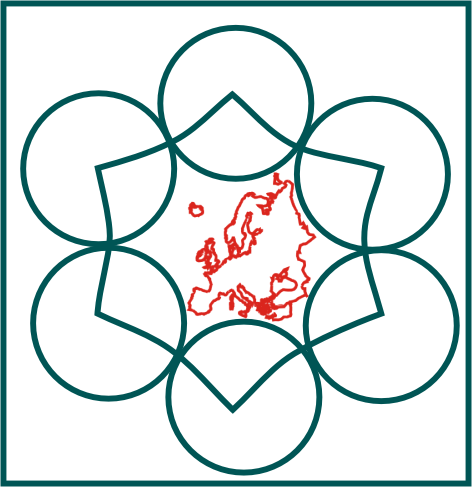 THE 2023 MARTÍN VIVALDI AWARDAPPLICATION FORM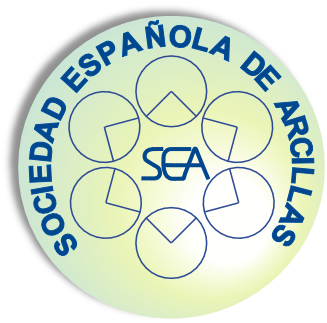 